Tanzturnier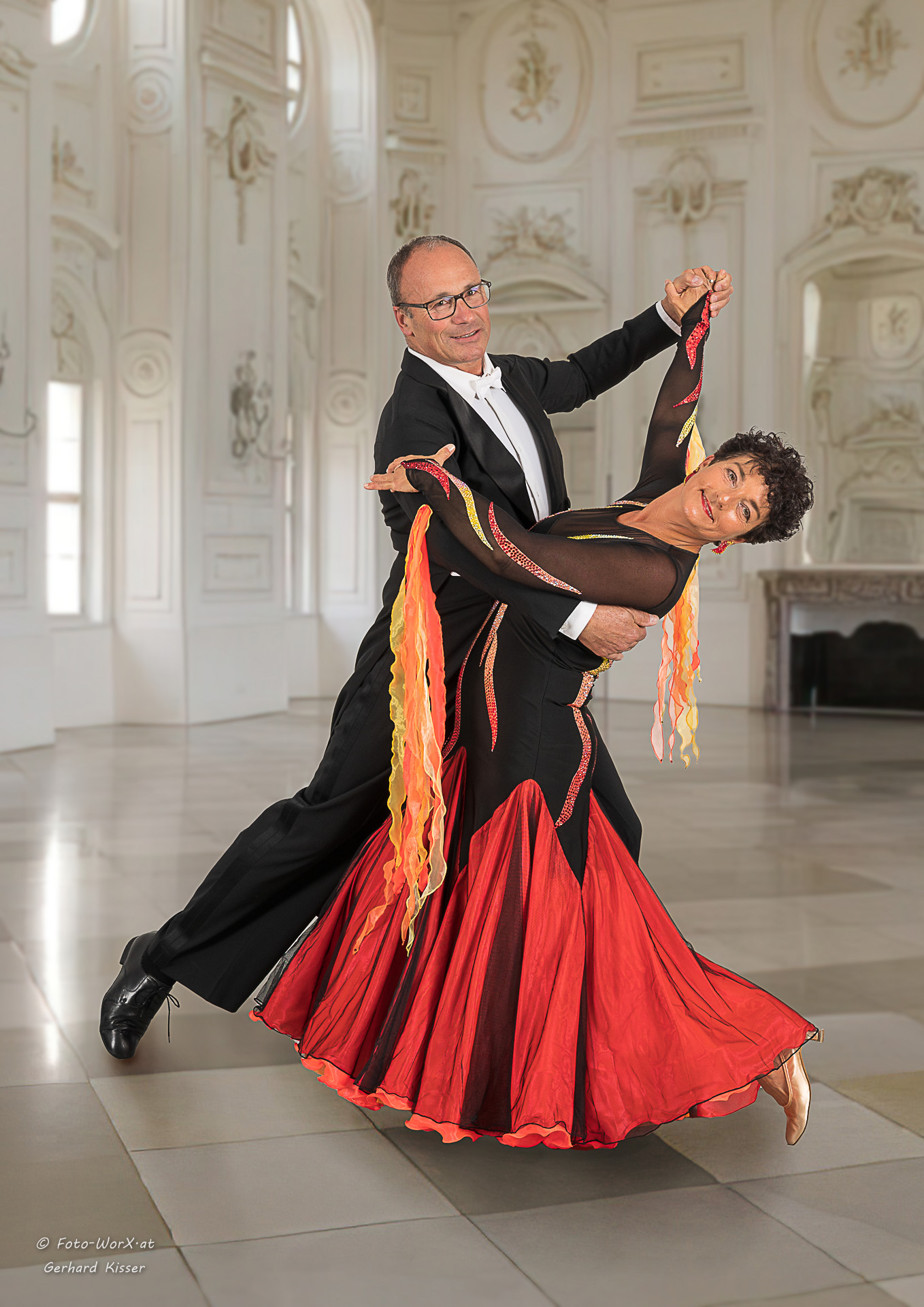    In den Standard und    lateinamerikanischen    Tänzen  12. und 13.11.2022  Beginn: 10 Uhr  Sportzentrum   St.Pölten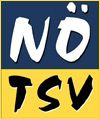 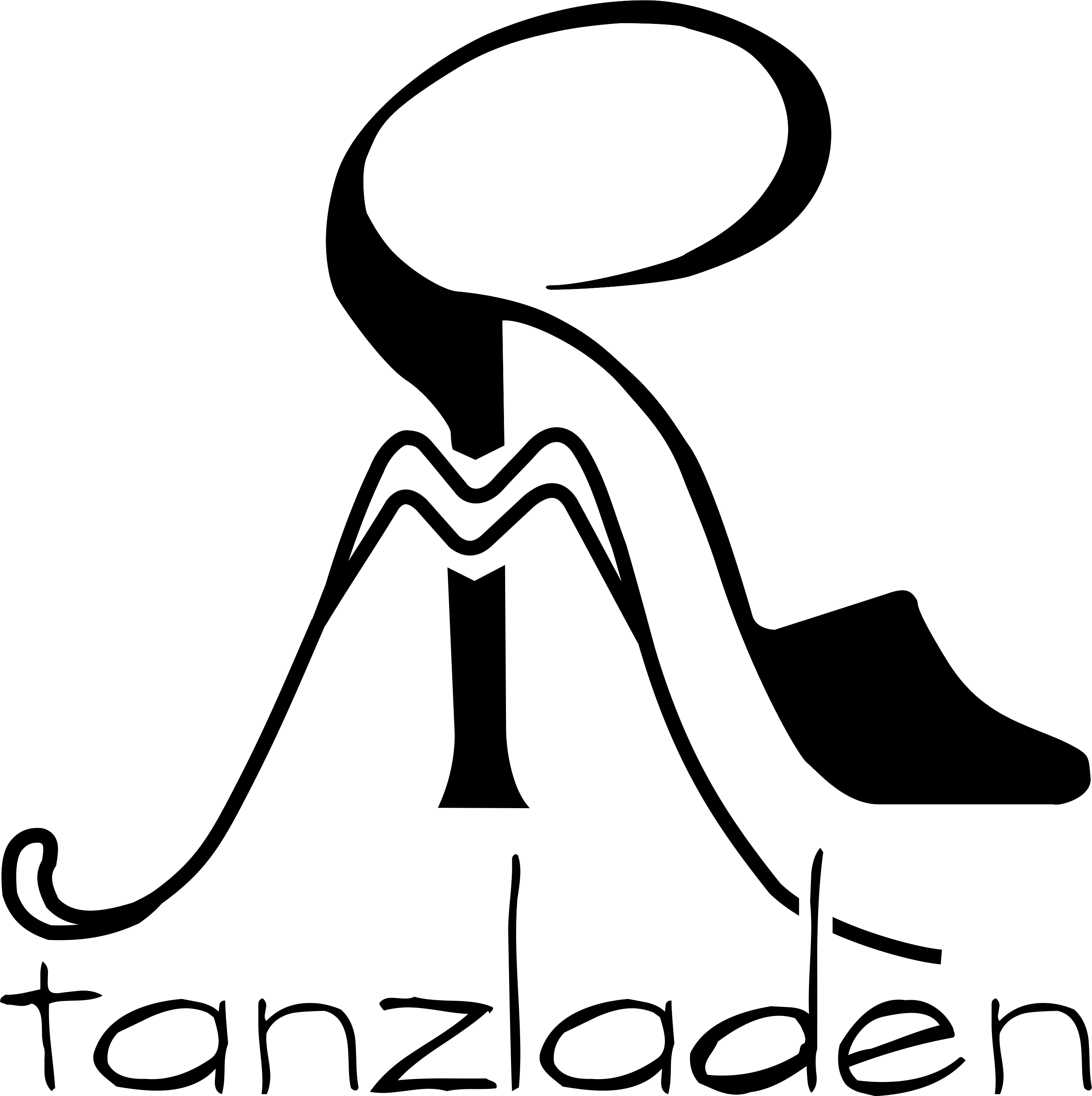 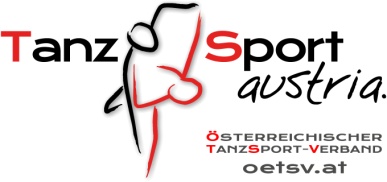 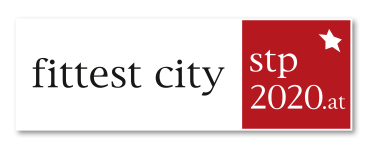 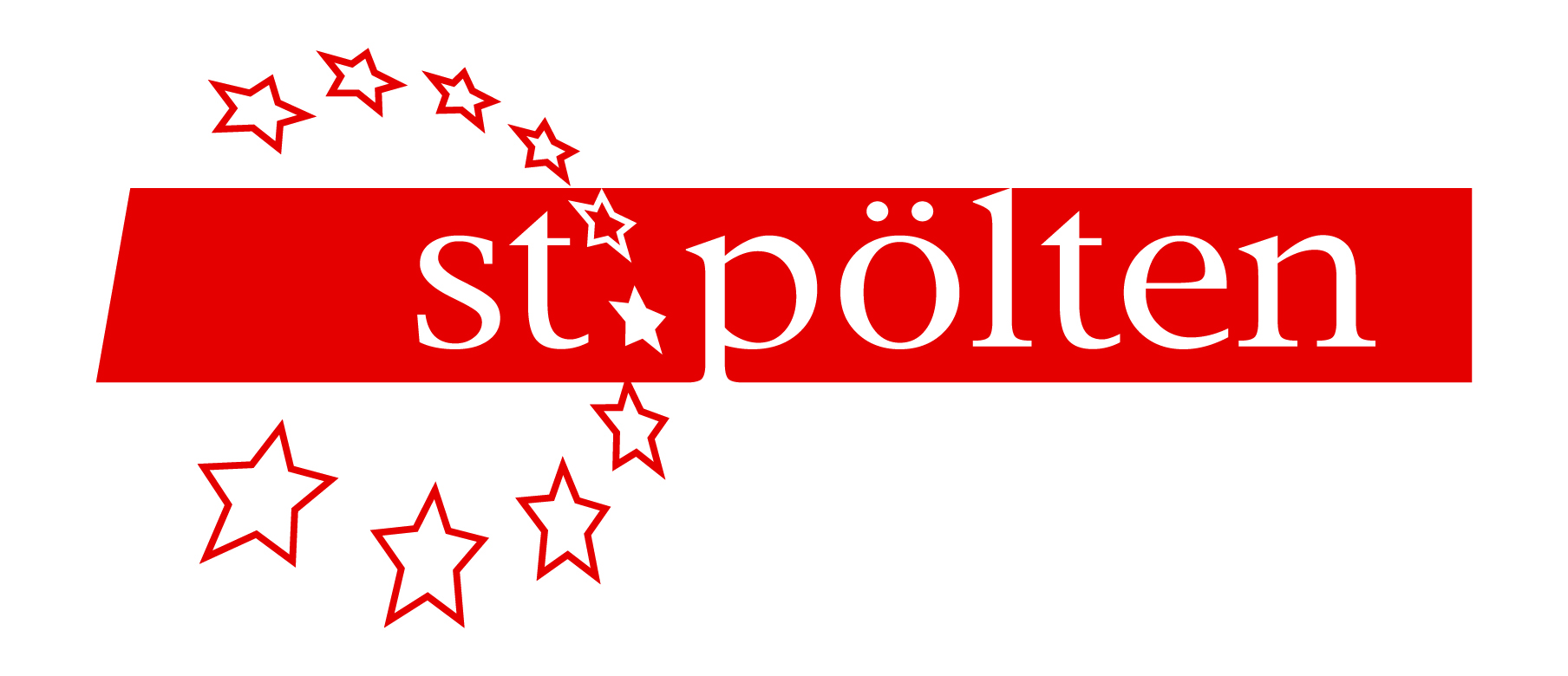 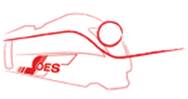 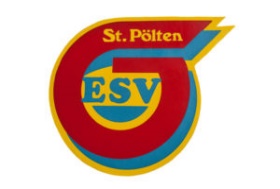 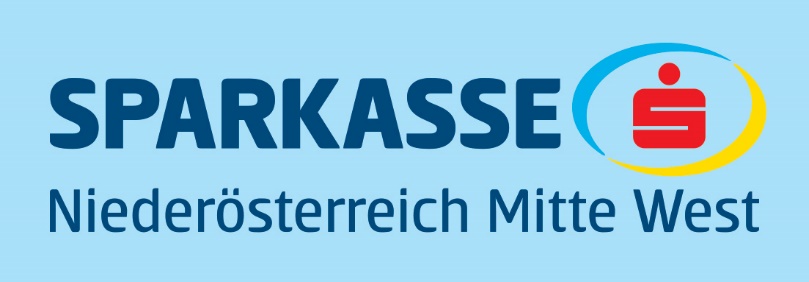 